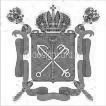 ПРАВИТЕЛЬСТВО САНКТ-ПЕТЕРБУРГААДМИНИСТРАЦИЯ ПРИМОРСКОГО РАЙОНА ГОСУДАРСТВЕННОЕ БЮДЖЕТНОЕ СПЕЦИАЛЬНОЕ (КОРРЕКЦИОННОЕ) ОБРАЗОВАТЕЛЬНОЕ УЧРЕЖДЕНИЕДЛЯ ОБУЧАЮЩИХСЯ, ВОСПИТАННИКОВ С ОГРАНИЧЕННЫМИ ВОЗМОЖНОСТЯМИ ЗДОРОВЬЯ СПЕЦИАЛЬНАЯ (КОРРЕКЦИОННАЯ) ОБЩЕОБРАЗОВАТЕЛЬНАЯ ШКОЛА № 13ПРИМОРСКОГО РАЙОНА САНКТ-ПЕТЕРБУРГАВоспитательский часна тему «Перспектива успеха»Воспитатель Шевякова Г.АСанкт-Петербург	Профориентационная игра «Перспектива успеха»Цель:способствовать активизации процесса формирования готовности старшеклассников к профессиональному самоопределениюразвитие осознанного отношения у воспитанников к своему профессиональному будущему.Задачи:Создание условий для обогащения представлений воспитанников о мире профессийРазвитие творческого мышленияПополнение личностного опыта участников в результате ролевого проигрывания.Целевые группы: учащиеся 8-9 классы, 1 курса проф.училища.ПриветствиеВедущий 1.: Жизнь человека - череда многочисленных выборов: серьёзных, от которых зависит будущее, бытовых (что приготовить на ужин-запеканку или пюре с котлетами).Выбор профессии - самый сложный, ведь мы выбираем не только способ, каким будем зарабатывать на жизнь, но и образ жизни. Легкомысленный выбор профессии (друг пошёл и я за ним) - это эксперимент, который может обойтись очень дорого не только вам, но и окружающим.Ведущий 2.: Готовых решений по выбору профессии ни для кого нет. В мире существует около 40 000 профессии, в России более 6000. Очень трудно выбрать профессию, которая будет нравиться всю жизнь. Ежегодно 25 млн. человек в мире меняют своё место работы, 12% из них - возвращаются обратно. Как найти ту единственную, свою профессию, чтобы она тебя полностью устраивала, то есть была и по душе, и материально выгодна.Ведущий 1.: Сегодня наше мероприятие посвящено профессиональному выбору. У нас в гостях: студенты Николаевского-на-Амуре промышленно гуманитарного техникума и зам.директора по учебно-производственной работе Ольга Анатольевна Румянцева.Ведущий 2.: А также учитель трудового обучения СКШИ 16 Людмила Акдамовна ПановаЛюбой разговор или беседа начинается со знакомства и приветствия. Давайте и мы с вами поиграем в приветствия.Ведущий: приветствуя друг друга, вы должны пожать руку своему соседу справа и поздороваться с проговариванием имени. Пожатие должно быть передано не слишком быстро и вернуться по кругу к начавшему.Упражнение «Имя и профессия»Ведущий: усложним задачу: вы должны опять назвать свое имя и назвать профессию, которая начинается с буквы вашего имени. Если участник теряется, то можно попросить подсказку у остальных.Ведущий1.:. Каждый из вас хочет быть успешным, счастливым в жизни. Что ему нужно чтобы быть счастливым? (ответы, детей). Давайте представим, что образ человека- это вы сейчас, подберите человеку предметы из представленных.На доске фигурка человека и набор одежды, бытовых предметов, аксессуаров, материальных ценностей.Участники подбирают человечку предметы.Ведущий 2: Человек рождается, растет и идет в детский сад, затем в школу. Для чего он идет в школу? (Ответ: Чтобы получить знания).Школа - это клубок эмоций, впечатлений, воспоминаний (Показывает клубок)А это ниточка, которая будет связывать всех, кто вместе учился.А что значит «школа» для вас - старшеклассников и студентов?Упражнение «Волшебный клубок»Ведущий: Возьми клубок в руку, и скажите одним словом «что для тебя школа», держите ниточку, клубок передавайте следующему участнику.Ведущий записывает и сравнивает ответы студентов и старшеклассников.Ведущий 1.: Итак, в школе даются базовые знания, которые будут необходимы для дальнейшей учебы в других заведениях. Значит что еще необходимо нашему Человеку? (знания)Человеку одевается шляпа со словом «Знания»Ведущий 2.: Сейчас мы с вами вспомним школьные годы и проведем веселую викторину о профессиях.1. Упражнение «Мини-викторина»Кем по профессии были герои мультфильма Чип и Дейл? (Спасатели)Кем по профессии был отец трех сыновей в сказке “Кот в сапогах”? (Мельник)Кем по профессии был Джузеппе в сказке Алексея Толстого “Золотой ключик, или приключенияБуратино”? (Столяр)Кем работал дядя Степа после службы на флоте в стихотворении Сергея Михалкова? (Милиционером)Какая врачебная специальность была у Доктора Айболита? (Ветеринар)Кем по профессии был Вакула из повести Н. В. Гоголя “Ночь перед Рождеством”? (Кузнецом)Кем по профессии был Юрий Деточкин - похититель автомобилей в фильме “Берегись автомобиля”? (Страховой агент)Кем по профессии был герой киноленты “Белое солнце пустыни” Верещагин, исполнивший в фильме песню “Ваше благородие...”? (Таможенником)Человек какой профессии в сказке Шарля Перро спас Красную Шапочку и ее бабушку? (Дровосек)Кем был по профессии Стекляшкин в сказке “Незнайка на Луне”? (Астрономом).Ведущий 1.: Что происходит с выпускником после школы? (После школы человек идет учиться в училище, техникум).Для того, чтобы правильно определиться с учебным заведением, нужно владеть информацией об учебных заведениях. Вашему вниманию представляем подборка информации по данной теме.Доклад Саши А. об информации на сайте:Информацию об учебных заведениях, осуществляющих профессиональное обучение можно получить:•С В справочниках для поступающих в учебные заведения;•С В телефонных справочниках;С В рекламных объявлениях С В библиотеках;С В районных центрах занятости;С В беседах с представителями учебных заведений и преподавателями;С При встречах с учащимися и выпускниками;С При личных посещениях учебных заведений;С В компьютерных информационно-поисковых программах в сети Интернет.На официальном сайте нашего Детского дома (показать) слева, есть раздел «Материалы для выпускников», в котором размещена информация о профессиональных училищах города и края с ссылками на официальные сайты учреждений.Ведущий 2.: Наш Человек поступил в училище или в техникум, и теперь он студент. Чтобы достичь успеха в жизни и реализовать свои способности ему необходимо обладать определенными качествами. Какими, на ваш взгляд? Я предлагаю провести «Аукцион ценностей».2. Упражнение «Аукцион ценностей»Ведущий: Командам необходимо составить характеристику успешного студента (примерно 5 качеств). Эти качества мы выставим на аукцион. Но чтобы их принять, вы должны доказать почему именно та или иная характеристика необходима для успешного студента.Для себя: Образ идеального студента — это активный, ответственный, целеустремленный, добросовестный, отзывчивый, успешный в учебе человек с обширными многосторонними интересами, основная сфера интересов которого — учеба и будущая профессия. Подвести детей и озвучить качествоВедущий 1. Целеустремленность - что это? - стремление к цели, - какова цель обучения в профессиональном училище или техникуме? - получить профессию.Человечку приклеить портфель со словом «Профессия».Ведущий 2: В то время, как приближаются выпускные экзамены в школе, выпускники все чаще задумываются о выборе профессии. Для того, чтобы помочь тем, кто еще на распутье рассмотрим какие же профессии вам может предложить Николаевский - на - Амуре промышленно-гуманитарный техникум. Слово предоставляется Ольге Анатольевне Румянцевой, заместителю директора по учебно-производственной работе данного учреждения.Доклад для абитуриентов техникума о профессияхВедущий 1.: Наши ребята тоже не сидели без дела и подготовили групповые исследовательские проекты о профессиях, защиту которых мы представим сейчас вашему вниманию, а оценивать проекты будет жюри:М.Ю.ТимашевИ.Л.ЯковлеваОльга Анатольевна РумянцеваЛюдмила Акдамовна ПановаЗащита групповых исследовательских проектовВедущий 2.: Мы просмотрели две профессии, как вы думаете какими качествами должен обладать повар? (ответы: ответственность, честность, аккуратность, терпеливость, выдержанность, выносливость, оригинальность и изобретательность )Игра «Отгадай профессию»Ведущий: Каждая команда должна написать - какими качествами должен обладать человек той или иной профессии, затем зачитать, а команда соперника отгадывает профессию. (штукатур-маляр, швея)Ведущий 2.: Казалось бы - такие разные профессии, а качества повторяются. Это значит, что человек должен быть всесторонне развитым.Жюри подводит итоги по проектамВедущий 1.: А пока жюри подводит итоги, мы представляем вашему вниманию рубрику «Необычные профессии».Презентация «Необычные и редкие профессии»Ведущий 2: Итак, мы создали образ успешного человека. Проанализируем его. Что необходимо ему для успешности?для этого ему необходимо получить знания, приобрести профессию Ведущий 1.: Остальные материальные ценности будут хорошим приложением к вашей профессии.Рефлексия «Цветочная поляна»Ведущий 2.: Подводя итог нашего занятия, мы предлагаем вам дополнить картину вашими впечатлениями. Для этого вам необходимо выбрать и наклеить на поляну тот цветок или травку которые подходят вашему настроению и впечатлению о занятии:	красный цветок - отличное настроение, зеленая трава -удовлетворительное настроение, камни - плохое настроение.Ведущий 1.: А теперь предоставляем слово жюри.Награждение победителейВедущий 2.: Спасибо всем за участие! Все приглашаются на чаепитие!